 АДМИНИСТРАЦИЯ 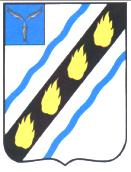 СОВЕТСКОГО МУНИЦИПАЛЬНОГО РАЙОНА САРАТОВСКОЙ ОБЛАСТИ ПО С Т А Н О В Л Е Н И Е	 от  17.03.2016  №  118 р.п. Степное  внесении изменений в постановлениеадминистрации Советского муниципального  района от 23.09.2015 № 695 Руководствуясь Уставом Советского муниципального района, администрация Советского муниципального района    ПОСТАНОВЛЯЕТ:  Внести  в постановление администрации Советского  муниципального  рай- она от 23.09.2015 № 695 «Об утверждении муниципальной программы  «Информа- тизация администрации  Советского муниципального района на 2016-2018 годы»  следующие изменения:  1.1.Раздел 8 Программы  	План мероприятий по реализации муниципаль-ной программы  «Информатизация администрации Советского муниципально-го района на  2016-2018 годы»   	изложить в новой редакции (прилагается). 	  Настоящее постановление вступает в силу со дня его официального опубли- кования в установленном порядке. Глава  администрации   Советского муниципального  района	                                                      	С.В.Пименов Лѐвушкина Ю.В. 5-00-42  Приложение   постановлению администрации Советского муниципального района от  17.03.2016  № 118  План мероприятий по реализации муниципальной программы  «Информатизация администрации Советского муниципального района на 2016-2018 годы»  Сроки исполнения, 	Объем финан-	Основные виды товаров Ожидаемые результаты:	 Повышение информационной открытости органов местного самоуправления муниципального района, повышение производительности труда муниципальных служащих за счет использования современной компьютерной техники и лицензионного программно- го обеспечения, защита муниципальных данных от внешнего воздействия. ВСЕГО,  средств местного бюдже-района Верно: 544,5 555,0 639.0 1738,5 Руководитель аппарата   О.Л.Дябина Мероприятия,                         Исполнители Мероприятия,                         Исполнители Мероприятия,                         Исполнители объемы финансирования, объемы финансирования, объемы финансирования, объемы финансирования, объемы финансирования, объемы финансирования, объемы финансирования, и работ, приобретение и  и работ, приобретение и  и работ, приобретение и  и работ, приобретение и  Результат  №                     источники                             мероприятия №                     источники                             мероприятия №                     источники                             мероприятия №                     источники                             мероприятия №                     источники                             мероприятия №                     источники                             мероприятия тыс. рублей тыс. рублей тыс. рублей сирования 2016-2018гг. тыс. руб. сирования 2016-2018гг. тыс. руб. сирования 2016-2018гг. тыс. руб. сирования 2016-2018гг. тыс. руб. выполнение которых необходимо для осуще-ствления мероприятия выполнение которых необходимо для осуще-ствления мероприятия выполнения  мероприятия выполнения  мероприятия выполнения  мероприятия финансирования финансирования финансирования финансирования финансирования финансирования 2016 г. 2016 г. 2016 г. 2016 г. 2016 г. 2016 г. 2017 г.                    2018 г. 2017 г.                    2018 г. 2017 г.                    2018 г. 1.  Развитие и обеспече-ние эксплуатации единой компьютерной сети Администрации района,  внедрение телекоммуникацион-ных сервисов. 1.  Развитие и обеспече-ние эксплуатации единой компьютерной сети Администрации района,  внедрение телекоммуникацион-ных сервисов. Сектор инфор-матизационных технологий и программного обеспечения, организация (оператор связи), определяемая на договорной ос-нове 0 0 0 10,0 10,0 10,0 20,0 Приобретение  и монтаж  сетевого оборудования,  сер-вера  резервного  ко-пирования            для структурных  под-разделений,  нахо-дящихся  в  отдель-ных зданиях. Рекон-струкция локальных компьютерных  се-тей. Приобретение  и монтаж  сетевого оборудования,  сер-вера  резервного  ко-пирования            для структурных  под-разделений,  нахо-дящихся  в  отдель-ных зданиях. Рекон-струкция локальных компьютерных  се-тей. Приобретение  и монтаж  сетевого оборудования,  сер-вера  резервного  ко-пирования            для структурных  под-разделений,  нахо-дящихся  в  отдель-ных зданиях. Рекон-струкция локальных компьютерных  се-тей. Создание  теле-коммуникацион-ной  инфраструк-туры для успеш-ной  реализации проектов ИКТ . Создание  теле-коммуникацион-ной  инфраструк-туры для успеш-ной  реализации проектов ИКТ . Создание  теле-коммуникацион-ной  инфраструк-туры для успеш-ной  реализации проектов ИКТ . Создание  теле-коммуникацион-ной  инфраструк-туры для успеш-ной  реализации проектов ИКТ . Создание  теле-коммуникацион-ной  инфраструк-туры для успеш-ной  реализации проектов ИКТ . 2.  Ремонт и обслужива-ние средств вычисли-тельной техники, обеспечение их функ-ционирования. 2.  Ремонт и обслужива-ние средств вычисли-тельной техники, обеспечение их функ-ционирования. Сектор инфор-матизационных технологий и программного обеспечения 150,0 150,0 150,0 150,0 150,0 150,0 450,0 Заправка  и  ремонт картриджей. Заправка  и  ремонт картриджей. Заправка  и  ремонт картриджей. Обеспечение безопасной  и эффективной  ра-боты  единой компьютерной сети  и  ее  серви-сов. Обеспечение безопасной  и эффективной  ра-боты  единой компьютерной сети  и  ее  серви-сов. Обеспечение безопасной  и эффективной  ра-боты  единой компьютерной сети  и  ее  серви-сов. Обеспечение безопасной  и эффективной  ра-боты  единой компьютерной сети  и  ее  серви-сов. Обеспечение безопасной  и эффективной  ра-боты  единой компьютерной сети  и  ее  серви-сов. 3.  Приобретение средств вычислительной тех-ники и расходного 3.  Приобретение средств вычислительной тех-ники и расходного Сектор инфор-матизационных технологий и 94,5 94,5 94,5 90,0 95,0 95,0 279,5 Приобретение  ком-пьютерной  техники и  расходного  мате-Приобретение  ком-пьютерной  техники и  расходного  мате-Приобретение  ком-пьютерной  техники и  расходного  мате-Обеспечение  му-ниципальных служащих  со-Обеспечение  му-ниципальных служащих  со-Обеспечение  му-ниципальных служащих  со-Обеспечение  му-ниципальных служащих  со-Обеспечение  му-ниципальных служащих  со- Сроки исполнения,                                 Объем финан- Сроки исполнения,                                 Объем финан- Сроки исполнения,                                 Объем финан- Сроки исполнения,                                 Объем финан- Сроки исполнения,                                 Объем финан- Сроки исполнения,                                 Объем финан- Сроки исполнения,                                 Объем финан-Основные виды товаров Основные виды товаров Мероприятия,                         Исполнители Мероприятия,                         Исполнители Мероприятия,                         Исполнители объемы финансирования, объемы финансирования, объемы финансирования, объемы финансирования, объемы финансирования, объемы финансирования, объемы финансирования, объемы финансирования, и работ, приобретение и  и работ, приобретение и  Результат  №                     источники                             мероприятия №                     источники                             мероприятия №                     источники                             мероприятия №                     источники                             мероприятия №                     источники                             мероприятия №                     источники                             мероприятия №                     источники                             мероприятия тыс. рублей тыс. рублей тыс. рублей сирования 2016-2018гг. тыс. руб. сирования 2016-2018гг. тыс. руб. выполнение которых необходимо для осуще-ствления мероприятия выполнение которых необходимо для осуще-ствления мероприятия выполнения  мероприятия выполнения  мероприятия выполнения  мероприятия финансирования финансирования финансирования финансирования финансирования финансирования финансирования 2016 г. 2016 г. 2016 г. 2016 г. 2016 г. 2016 г. 2016 г. 2017 г.                    2018 г. 2017 г.                    2018 г. 2017 г.                    2018 г. материала для функ-          программного материала для функ-          программного материала для функ-          программного материала для функ-          программного материала для функ-          программного материала для функ-          программного материала для функ-          программного риала для функцио-нирования  оргтех-ники.  риала для функцио-нирования  оргтех-ники.  временной  ком-пьютерной  тех-никой.  временной  ком-пьютерной  тех-никой.  временной  ком-пьютерной  тех-никой.  ционирования оргтех-          обеспечения ционирования оргтех-          обеспечения ционирования оргтех-          обеспечения ционирования оргтех-          обеспечения ционирования оргтех-          обеспечения ционирования оргтех-          обеспечения ционирования оргтех-          обеспечения ники. ники. ники. ники. ники. ники. ники. 4.  Приобретение лицен-зионного программ-ного обеспечения и информационных ус-луг, обеспечение их функционирования. 4.  Приобретение лицен-зионного программ-ного обеспечения и информационных ус-луг, обеспечение их функционирования. Сектор инфор-матизационных технологий и программного обеспечения 250,0 250,0 250,0 250,0 240,0 245,0 245,0 735,0 Приобретение, уста-новка  и  настройка лицензионного  про-граммного  обеспе-чения и информаци-онных услуг. Приобретение, уста-новка  и  настройка лицензионного  про-граммного  обеспе-чения и информаци-онных услуг. Обеспечение деятельности Администрации района. Обеспечение деятельности Администрации района. Обеспечение деятельности Администрации района. Обеспечение деятельности Администрации района. 4.  Сопровождение и раз-витие функциональ-ных возможностей официального сайта администрации рай-она. 4.  Сопровождение и раз-витие функциональ-ных возможностей официального сайта администрации рай-она. Сектор инфор-матизационных технологий и программного обеспечения 20,0 20,0 20,0 20,0 22,0 24,0 24,0 66,0 Услуги  хостинга, аренда  дискового пространства,  при-обретение и внедре-ние  дополнительно-го  программного обеспечения, приоб-ретение  комплекта фотооборудования, услуги  по  техниче-скому  сопровожде-нию,  программиро-ванию  и  информа-ционному  наполне-нию сайта. Услуги  хостинга, аренда  дискового пространства,  при-обретение и внедре-ние  дополнительно-го  программного обеспечения, приоб-ретение  комплекта фотооборудования, услуги  по  техниче-скому  сопровожде-нию,  программиро-ванию  и  информа-ционному  наполне-нию сайта. Обеспечение  ин-формационной открытости  Ад-министрации района. Обеспечение  ин-формационной открытости  Ад-министрации района. Обеспечение  ин-формационной открытости  Ад-министрации района. Обеспечение  ин-формационной открытости  Ад-министрации района. 5.  Создание инфра-структуры свободного доступа граждан к от-крытой информации о деятельности органов местного самоуправ-5.  Создание инфра-структуры свободного доступа граждан к от-крытой информации о деятельности органов местного самоуправ-Сектор инфор-матизационных технологий и программного обеспечения 0 0 0 0 10,0 10,0 10,0 20,0 Приобретение  и  на-стройка  терминала доступа к информа-ции, разработка про-граммного  обеспе-чения для обеспече-Приобретение  и  на-стройка  терминала доступа к информа-ции, разработка про-граммного  обеспе-чения для обеспече-Повышение уровня  инфор-мирования  насе-ления  о  деятель-ности  органов местного  само-Повышение уровня  инфор-мирования  насе-ления  о  деятель-ности  органов местного  само-Повышение уровня  инфор-мирования  насе-ления  о  деятель-ности  органов местного  само-Повышение уровня  инфор-мирования  насе-ления  о  деятель-ности  органов местного  само- Сроки исполнения,                                 Объем финан- Сроки исполнения,                                 Объем финан- Сроки исполнения,                                 Объем финан- Сроки исполнения,                                 Объем финан- Сроки исполнения,                                 Объем финан- Сроки исполнения,                                 Объем финан- Сроки исполнения,                                 Объем финан-Основные виды товаров Основные виды товаров Мероприятия,                         Исполнители Мероприятия,                         Исполнители Мероприятия,                         Исполнители объемы финансирования, объемы финансирования, объемы финансирования, объемы финансирования, объемы финансирования, объемы финансирования, объемы финансирования, объемы финансирования, и работ, приобретение и  и работ, приобретение и  Результат  №                     источники                             мероприятия №                     источники                             мероприятия №                     источники                             мероприятия №                     источники                             мероприятия №                     источники                             мероприятия №                     источники                             мероприятия №                     источники                             мероприятия тыс. рублей тыс. рублей тыс. рублей сирования 2016-2018гг. тыс. руб. сирования 2016-2018гг. тыс. руб. выполнение которых необходимо для осуще-ствления мероприятия выполнение которых необходимо для осуще-ствления мероприятия выполнения  мероприятия выполнения  мероприятия выполнения  мероприятия финансирования финансирования финансирования финансирования финансирования финансирования финансирования 2016 г. 2016 г. 2016 г. 2016 г. 2016 г. 2016 г. 2016 г. 2017 г.                    2018 г. 2017 г.                    2018 г. 2017 г.                    2018 г. ления района ления района ления района ления района ления района ления района ления района ния  доступа  к  ин-формации. ния  доступа  к  ин-формации. управления. управления. управления. 6.  Внедрение и сопро-вождение систем электронного доку-ментооборота, управ-ления муниципаль-ными закупками, ав-томатизации учета муниципального за-дания и проведения многомерного анализа финансовой инфор-мации. 6.  Внедрение и сопро-вождение систем электронного доку-ментооборота, управ-ления муниципаль-ными закупками, ав-томатизации учета муниципального за-дания и проведения многомерного анализа финансовой инфор-мации. Сектор инфор-матизационных технологий и программного обеспечения 5,0 5,0 5,0 5,0 5,0 5,0 5,0 15,0 Приобретение  и разработка  нового, доработка  и  сопро-вождение  сущест-вующего  программ-ного обеспечения. Приобретение  и разработка  нового, доработка  и  сопро-вождение  сущест-вующего  программ-ного обеспечения. Повышение  эф-фективности  ра-боты  органов Администрации района. Повышение  эф-фективности  ра-боты  органов Администрации района. Повышение  эф-фективности  ра-боты  органов Администрации района. Повышение  эф-фективности  ра-боты  органов Администрации района. 7.  Внедрение элементов системы защиты ин-формации в единой компьютерной сети. 7.  Внедрение элементов системы защиты ин-формации в единой компьютерной сети. Сектор инфор-матизационных технологий и программного обеспечения 25,0 25,0 25,0 25,0 28,0 100,0 100,0 153,0 Приобретение  и монтаж  аппаратно-программных  ком-плексов  шифрова-ния.  Приобретение  и монтаж  аппаратно-программных  ком-плексов  шифрова-ния.  Защита  муници-пальных  данных от  несанкциони-рованного  дос-тупа. Защита  муници-пальных  данных от  несанкциони-рованного  дос-тупа. Защита  муници-пальных  данных от  несанкциони-рованного  дос-тупа. Защита  муници-пальных  данных от  несанкциони-рованного  дос-тупа. 